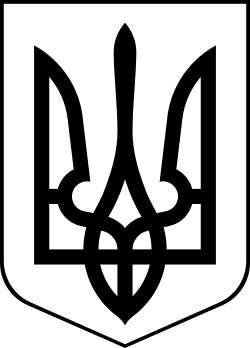 УкраїнаМЕНСЬКА МІСЬКА РАДАЧернігівська область(п’ята сесія восьмого скликання) РІШЕННЯ23 квітня 2021 року	№ 173Про виконання Плану соціально-економічного розвитку Менської міської територіальної громади за 12 місяців 2020 рокуОзнайомившись з інформацією начальника відділу економічного розвитку та інвестицій Менської міської ради С.В. Скорохода про стан виконання Програми соціально-економічного розвитку Менської міської територіальної громади (далі – Програми) за 12 місяців 2020 року, враховуючи ст. 27 Закону України «Про місцеве самоврядування в Україні», Менська міська радаВИРІШИЛА:Інформацію про виконання плану соціально-економічного розвитку Менської міської територіальної громади за 12 місяців 2020 року, викладену в додатку до даного рішення, взяти до відома.Рекомендувати Фінансовому управлінню, відділам, секторам Менської міської ради, керівникам комунальних підприємств та установ Менської міської ради здійснювати заходи, спрямовані на реалізацію Програми, та щоквартально до 15 числа місяця, що настає за звітним періодом, інформувати відділ економічного розвитку та інвестицій Менської міської ради про результати проведеної роботи.Координацію роботи щодо виконання цього рішення покласти на заступників міського голови з питань діяльності виконкому Менської міської ради.Контроль за виконанням рішення залишається за міським головою.Міський голова	Г.А. ПримаковДодаток до рішення 5 сесії Менської міської ради 8 скликання від 23.04.2021 №173 “Про виконання Плану соціально-економічного розвитку Менської міської територіальної громади за 12 місяців 2020 року”Інформація про стан виконання Плану соціально-економічного розвитку Менської міської територіальної громади за 12 місяців 2020 року	З метою створення умов для стабільного соціально-економічного розвитку громади робота апарату міської ради, її структурних підрозділів та виконавчого комітету протягом звітного періоду спрямовувалась на забезпечення виконання основних завдань, визначених Планом соціально-економічного розвитку Менської міської територіальної громади на 2019-2020 роки, затвердженої рішенням 24 сесії Менської міської ради 7 скликання від 17 грудня 2018 року.	З метою поширення інформації про громаду та з метою забезпечення відкритості діяльності міської ради функціонує веб-сайт громади.Субвенція з державного бюджетуУ 2020 році у зв’язку з пандемією Covid державні субвенції на формування інфраструктури об’єднаних територіальних громад та на соціально-економічний розвиток окремих територій були призупинені і нашою громадою жодної копійки не було отримано. У 2020 році освоювались перехідні залишки субвенції на соціально-економічний розвиток окремих територій, а саме:Капітальний ремонт будівлі комунального закладу позашкільної освіти «Менська станція юних техніків» Менської міської ради, Менського району, Чернігівської обл. – 83,267 тис. грн.;Капітальний ремонт будівлі комунального закладу мистецька школа «Менська дитяча музична школа» Менської міської ради, Менського району, Чернігівської обл. – 76,924 тис. грн.;Капітальний ремонт будівлі Менської гімназії, Менського району Чернігівської області – 39,784 тис. грн. Фінансові показникиПротягом 2020 року виконавчим комітетом Менської міської ТГ спільно з Менським управлінням ГУ ДПС у Чернігівській області, депутатським корпусом громади, Фінансовим управлінням, керівниками суб'єктів господарювання вживалися заходи по стабілізації ситуації в усіх сферах життєдіяльності громади, виконання завдань Програми соціально-економічного розвитку території  та виконання місцевого бюджету.Промисловість – це ключова галузь економіки як Чернігівської області, так і Менської міської ТГ.Сьогодні промисловість Менської міської територіальної громади налічує 10 підприємств основного кола та забезпечує роботою більш ніж 1,3 тис. осіб або 20 % зайнятих в економіці району.Успішно функціонують наступні підприємства: ПАТ «Мена ПАК» целюлозно-паперова промисловість, де виготовляється широкий асортимент виробів із гофрокартону; ТОВ «Нептун» - з розливу мінеральної та солодкої води;ПрАТ «ШРБУ-82» - підприємство, яке займається будівництвом доріг та автострад, експлуатаційним утриманням доріг. капітальним, поточним та середнім ремонтом  по всій Чернігівській області;Серед найбільших сільськогосподарських підприємств: ТОВ «Мена-Авангард», СТОВ «Олстас-льон», ФГ «Бутенко», ДП «Зернятко» та інші.Традиційно розвинена на Менщині харчова промисловість. Успішно функціонує підприємство целюлозно-паперової промисловості де виготовляється широкий асортимент виробів із гофрокартону – це ПАТ «Мена ПАК». Питома вага у загальному промисловому виробництві району даного підприємства складає 10 %.У громаді протягом останніх декілька років домінує рослинницька галузь, її питома вага в загально районному виробництві  становить 85 %.Найбільший відсоток в доходній частині бюджету Менської міської ТГ становить сплата податку на доходи фізичних осіб, який в 2020 році становив 57,8 відсотки або 59931,8 тис. грн.З найбільших платників податку на доходи фізичних осіб слід відзначити Відділ освіти Менської міської ради, який у структурі сплати податку  за 2020 рік  склав 12,9% або  7738,8 тис. грн., ТОВ «Мена – Авангард» - 9,3 % або 5550,2 тис. грн., МВК-91 – 4,4% або 2647,5 тис. грн.Місцевих податків і зборів сплачено 36385,4 тис. грн, що склало в структурі доходів – 35%.Із місцевих податків і зборів єдиний податок склав  - 16832,1 тис. грн або 46,3 %.Найбільшими платниками єдиного податку із фізичних осіб за 2020 рік  були ФОП Шарова О.В. сплачено - 432,1 тис. грн., ФОП Сова Ю.Г. сплачено - 319,5 тис. грн., ФОП Малукало О.П. сплачено - 318,8 тис. грн., Скляр Юрій Петрович сплачено –  302,7 тис. грн, ФОП Осико О.П. – 267,6 тис. грн.Найбільшими сільськогосподарськими товаровиробниками зі сплати єдиного податку за попередній податковий рік є ТОВ «Праця Стольне №1» - 534,6 тис. грн., ТОВ «Агроресурс-2006» - 492,8 тис. грн., ТОВ Куковицьке – 486,0 тис. грн., ТОВ «Праця Стольне» - 383,3 тис. грн., ТОВ «Успіх-Мена» – 370,2 тис. грн.Житлово-комунальне господарствоРозвиток житлово-комунального господарства та інфраструктури нашої громади визначений як основний пріоритетний напрямок в цілому розвитку громади. Цей напрямок діяльності потребує значних фінансових вкладень, адже з року в рік інфраструктура зношувалась, а її відновлення не проводилось. Тому на сьогодні більшість доріг потребують капітального ремонту та асфальтування. А стан вуличної мережі водопостачання та водовідведення потребує реконструкції та будівництва нових водогонів. Маємо нагальну потребу у благоустрої населених пунктів громади.Для виконання заходів по вищезазначених напрямках існує КП «Менакомунпослуга», яке займається збором та вивезенням сміття, надає послуги з обслуговування вуличного освітлення, благоустрою населених пунктів громади.За 12 місяців 2020 року КП «Менакомунпослуга» в м. Мена та населених пунктах Менської міської територіальної громади проводились роботи по обслуговуванню мереж вуличного освітлення: технічне обслуговування 35 пунктів живлення вуличного освітлення, ліквідовано  83 шт. коротких замикань та пошкоджень повітряних ліній, проведено заміну 385 шт. ламп у вуличних ліхтарях, обрізано 93 дерева для підвищення освітленості вулиць, проведено технічне обслуговування 181 шт. LED світильників.У 2020  році надані послуги з технічного обслуговування доріг, ремонту доріг м. Мена та інших населених пунктів громади. Поточний ремонт дорожнього покриття здійснено по вул. Миру, Вишнева в с. Феськівка, вул. Дружби в с. Синявка та вул. Вокзальна, Армійська і Сонячна в м. Мена, вул. Шевченка в м. Мена, вул. Шкільна в с. Осьмаки, ямковий ремонт вул. Лесі Українки в с. Загорівка, вул. 8-го Березня в м. Мена та частково ямковий ремонт вул. О. Кошового в м. Мена, поточний середній по вул. Миру, в с. Куковичі, проводилася підсипка по вул. 40 р. Перемоги в смт Макошине та вул. Свободи в м. Мена. Відновлено дорожньої розмітки – пішохідних переходів в населених пунктах громади 14,3 м2.  Встановлено відсутні дорожні знаки – 10 шт.  Облаштовано оглядове дорожнє дзеркало на перехресті вулиці Сидоренка в місті Мена (автодорога на с. Ліски та с. Максаки). На магістральних вулицях міста Мена дорожні знаки «Пішохідний перехід» замінено на світлодіодні для забезпечення кращої видимості в темний час доби. Закуплено елементи примусового зниження швидкості дорожньо-транспортної техніки для доріг населених пунктів Менської міської ТГ. В сільських населених пунктах облаштовано нові пішохідні переходи з встановленням відповідних дорожніх знаків та нанесенням розмітки.Завершено реалізацію проєкту «Реконструкція в рамках відновлення системи вуличного освітлення частини вул. Незалежності, вул. Ринкова від КТП-466-11 в м.Мена, Чернігівської області з виділенням черговості: І черга – частини вул. Незалежності, вул. Ринкова; ІІ черга – частини вул. Незалежності», відповідно до якого встановлено 9 нових сучасних ліхтарів на мережі міста.Завершено будівництво мереж зовнішнього освітлення по вул. Гагаріна, вул. Довженка, вул. Шевченка та провул. 1-ий Польовий від КТП-64 в с. Блистова, Менського району, Чернігівської області, частини вул. Дружби, вул. Жолобок, вул. Хоробор, вул. Лугова, вул. Пушкіна, вул. Чернігівська від КТП-259 в смт. Макошино, Менського району, Чернігівської області з виділенням черговості: ІІІ черга-вул. Лугова, вул. Пушкіна, вул. Чернігівська.Протягом 12 місяців 2020 року було придбано та встановлено 22 контейнерні майданчики (загальна балансова вартість 17103,24 грн.), 20 контейнерів для збору сміття/для збору полімерів/120 (загальна балансова вартість 23600,00 грн.), 20 металевих контейнерів для ТВП (загальна балансова вартість 34560,00 грн.).Виготовлено детальний план території для розміщення індустріального парку «Менський» за межами міста Мена, Менської міської ради, Менського району Чернігівської області, орієнтовною площею 62 га.Розвиток освітиУ гуманітарній сфері протягом 2020 року вживалися дієві заходи щодо підвищення якості надання освітніх послуг, поліпшення матеріально-технічної бази закладів освіти громади, створення умов для творчого розвитку особистості та культурного рівня громадян.Станом на 01.01.2021 на території Менської міської територіальної громади функціонує 17 закладів дошкільної освіти комунальної форми власності, з них в сільській місцевості 13, в міській – 4 відповідно, які відвідує 621 дошкільнят (в міській місцевості – 390, в сільській – 231 дітей дошкільного віку відповідно).Одним із позитивних прикладів збільшення охоплення дітей дошкільною освітою є організація різних форм виховання, що дає можливість охопити 93,9% дітей віком від 3 до 6 років та 100% дітей 5-річного віку.На даний час в усіх населених пунктах де є достатній контингент дітей дошкільного віку працюють заклади дошкільної освіти. Потреби у відкритті додаткових ЗДО та груп в них в громаді немає. Вживаються заходи щодо покращення матеріально-технічної бази дитячих садків. За кошти місцевого бюджету було проведено поточний ремонт фундаменту,  укріплення цоколя одного з приміщень Менського ЗДО «Дитяча академія» (79500 грн.), придбано: для Киселівського, Феськівського ЗДО «Веселка»  насосні станції (загальна вартість 7600 грн.), пилосос в Менський ЗДО ім. Гагаріна (вартість 1899,0 грн.), холодильники в Менський ЗДО «Дитяча академія» (загальна вартість 7098 грн.), проведено поточний ремонт систем опалення по Менському ЗДО «Дитяча академія», Киселівському ЗДО «Веселка», оновлено меблі в Бірківському ЗДО «Сонечко» (кошти депутата обласної ради 14000 грн.), зроблена реконструкція газової системи з улаштуванням модемного лічильника в Менському ЗДО «Дитяча академія» на суму 132624 грн. Аналогічна реконструкція газової системи планується в 2021 році в ЗДО ім. Гагаріна в сумі 25601 грн. Вчасно проводиться закупівля: миючих, дезінфікуючих засобів, паперових рушників, безконтактних термометрів, електросушилок, рідке мило, посуд на харчоблоки.В Україні триває третій рік впровадження Концепції Нової української школи в закладах загальної середньої освіти. Керівництвом громади, відділом освіти міської ради, батьками та іншими особами вживаються заходи щодо оснащення закладів освіти необхідним обладнанням, меблями та дидактичним матеріалом.Перед початком нового 2020-2021 н. р. проведено поточні ремонти класних приміщень для всіх закладів освіти.За кошти субвенції з державного бюджету місцевим бюджетам на забезпечення якісної, сучасної та доступної загальної середньої освіти «Нова українська школа» у 2020 році та на засадах співфінансування (10%) з місцевого бюджету проведено закупівлю комп’ютерного обладнання, меблів, дидактичних матеріалів для 1-х класів на суму 701682,00 грн. з державного бюджету та 77966,00 грн. співфінансування з місцевого бюджету, придбано дезінфікуючі засоби для боротьби з COVID-19 на суму 294519 грн. для забезпечення належної санітарної обробки шкіл.За дані кошти придбано: 15 телевізорів Smart TV з кріпленням, 13 ноутбуків для вчителів 1-х класів, 2 мультимедійні контенти, 2 багатофункціональні пристрої  (загальна вартість 343 270, 00 грн.). На суму 236 005, 00 грн. (з урахуванням співфінансування) закуплено меблі для перших класів: комплекти одномісних парт та стільців -100 комплектів, 14 комплектів шаф для зберігання дидактичних матеріалів, 11 різнорівневих аудиторних магнітно-крейдових стаціонарних дошок, 5 вчительських столів.На суму 200373,00 грн. (з урахуванням співфінансування) закуплено засобів навчання та обладнання (крім комп’ютерного) - дидактичних матеріалів, комплектів стендів, демонстративних матеріалів для 1-х класів. Додатково за кошти місцевого бюджету проведено закупівлю 135 комплектів одномісних шкільних меблів для учнів початкової школи на суму 194 тис. грн.Згідно спільного розпорядження Чернігівської обласної ради та Чернігівської обласної державної адміністрації від 27 травня 2020 року №61 «Про розподіл залишку коштів освітньої субвенції» надійшла державна субвенція в сумі 1 111 760,00 грн та співфінансування з місцевого бюджету в сумі 123 530 грн., яка спрямована на придбання обладнання для їдалень (харчоблоків) Менського опорного закладу загальної середньої освіти І-ІІІ ст.. ім.. Т.Г. Шевченка та Менської гімназії. На даний час закуплено технологічного обладнання для харчоблоків на суму 984 тис. грн..  В 2020 році профінансовано закупівлю технологічного обладнання для Менської гімназії на суму 511,5 тис. грн., для Менського ОЗЗСО ім. Т.Г. Шевченка на суму 472,5 тис. грн. В 2021 році буде закуплена вентиляційна система для Менської гімназії.Відділом освіти вжито заходів щодо освоєння залишку освітньої субвенції на реконструкцію санвузлів в закладах загальної середньої освіти на даний час завершено роботи з реконструкції внутрішніх санвузлів в початковій школі  Менського опорного закладу загальної середньої освіти І-ІІІ ст. ім. Т.Г. Шевченка та в основному приміщенні Менського опорного закладу загальної середньої освіти І-ІІІ ст. ім. Т.Г. Шевченка (проведено капітальний ремонт каналізації, замінено сантехніку, кабінки, встановлено витяжну систему, підведено гарячу воду до умивальників). Загальна вартість робіт склала 468289,28 грн. (з урахуванням співфінансування).За рахунок коштів субвенції з державного бюджету місцевим бюджетам на реалізацію програми «Спроможна школа для кращих результатів» для капітального ремонту Менської гімназії надійшли кошти в сумі 3 600,00 тис. грн. а також співфінансування з місцевого бюджету в сумі 400 тис. грн. За рахунок цих коштів здійснено капітальний ремонт частини приміщень Менської гімназії на суму 3767648,94 грн. (часткова заміна вікон та дверей, перепланування холу, внутрішнє опорядження стін, стелі та полу, заміна освітлювальних приладів, утеплення горища).За кошти освітньої субвенції на засадах співфінансування з місцевого бюджету - 700 тис. грн.(за попереднім спрямуванням коштів місцевого бюджету за цільовим призначенням) придбано новий шкільний автобус для Менського опорного закладу загальної середньої освіти І-ІІІ ст. ім. Т.Г. Шевченка.За рахунок місцевого бюджету зроблена реконструкція газової системи з улаштуванням модемного лічильника в Дягівському ЗЗСО  на суму 165043,20 грн., в Стольненському ЗЗСО на суму 163472,30 грн., Куковицькому ЗЗСО на суму 134243 грн.  Аналогічна реконструкція газової системи планується в 2021 році в Феськівському ЗЗСО в сумі 7831 грн., Величківському ЗЗСО в сумі 197452 грн., Синявському ЗЗСО в сумі 28733 грн.За рахунок місцевого бюджету здійснена остаточна оплата за будівництво футбольного майданчика в Менській гімназії в сумі 690 тис. грн.Відділом освіти вжито ряд заходів щодо підтримки обдарованої учнівської молоді та їх наставників в закладах загальної середньої та позашкільної освіти згідно Програм: Програма підтримки молодіжних ініціатив  та обдарованої молоді на 2020-2022 роки, Програми розвитку позашкільної освіти на 2019-2021 роки в новій редакції.Діти, творчі дитячі колективи, педагоги-наставники отримали одноразові грошові премії за результативну участь в обласних, Всеукраїнських, Міжнародних заходах, конкурсах, фестивалях, спортивних змаганнях. Загалом на преміювання творчих учнів, вихованців, дитячих колективів та педагогів-наставників, на придбання матеріальних цінностей для покращення матеріально-технічної бази з місцевого бюджету витрачено кошти в сумі 141091,97 грн. Система позашкільної освіти Менської територіальної громади представлена 4 закладами позашкільної освіти:Комунальний заклад мистецької школи «Менська дитяча музична школа» Менської міської ради Менського району Чернігівської області (на початок року навчалося 209 дітей, на кінець року 215 дітей), Комунальний заклад позашкільної освіти Менська дитячо-юнацька спортивна школа Менського району Чернігівської області (на початок року навчалося 269 дітей, на кінець року 236 дітей), Комунальний заклад позашкільної освіти Менська станція юних техніків Менської міської ради Менського району Чернігівської області (на початок року навчалося 484 дитини, на кінець року 444 дитини), Комунальний заклад позашкільної освіти Менський центр дитячої та юнацької творчості Менської міської ради Менського району Чернігівської області (на початок року навчалося 612 дітей, на кінець року 623 дитини).В закладах позашкільної освіти створюються оптимальні умови для виявлення обдарованої молоді і розвитку її творчого потенціалу. Мережа закладів позашкільної освіти стабільна протягом останніх років.Організовано роботу інклюзивно-ресурсного центру - Комунальна установа «Менський інклюзивно-ресурсний центр» Менської міської ради Менського району Чернігівської області, який створено у 2017 році. В центрі працюють  5 фіхівців. Фахівці Менського ІРЦ надають свої послуги не лише для дітей Менської ТГ, а  також для жителів Корюківського, Сосницького районів та Березнянської ТГ. За 2020 рік заклад надав послуги для 168 дітей.Галузь культураДіяльність закладів культури Менської міської ТГ у 2020 році була спрямована на реалізацію державної політики в галузі культури і мистецтва, реалізацію гарантованого за визначеним Законом України «Про культуру» права громадян на культуру. В цій роботі відділ культури Менської міської ради керується законами, постановами та розпорядженнями Верховної Ради, Кабінету Міністрів України, дорученнями, розпорядженнями  місцевих органів влади з питань культури та духовності.Культурне обслуговування населення міста здійснюють 52 установи: КЗ «Менський будинок культури» та 19 сільських філій, КЗ «Центр культури та  дозвілля молоді», КЗ «Менський краєзнавчий музей ім. В. Покотила», КЗ «Менська публічна бібліотека» та 19 сільських філій. Мережа установ закладів культури в місті збережена і відповідає нормативним вимогам.Пріоритетним напрямком відділу в 2020 році є  зміцнення, розвиток та модернізація матеріально-технічної бази закладів культури,  і як наслідок – підвищення рівня культурного та духовного надбань. Протягом 2020 року проведені ремонтні роботи закладів культури, а саме:танцювального класу в Макошинському будинку культури та встановлення дзеркал на суму:17,4 тис. грн.;заміна дверного блоку на суму 6,9 тис. грн. та ремонт опалювальної системи в Киселівському будинку культури на суму 20,9 тис. грн;ремонт системи освітлення малого залу КЗ «Менський будинок культури» на суму 3,7 тис. грн.;заміна вікон на енергозберігаючі :  Синявському будинку культури на суму 27.2 тис. грн., Слобідському будинку культури на суму 44,6 тис. грн.заміна дверного блоку в ЦКДМ на суму 40,0 тис. грн..заміна дверей в Блистівському будинку культури на суму 30,0 тис. грн..Для оснащення  будинків культури та посилення якості озвучення  заходів та свят  було придбано та відремонтовано  звукопідсилюючу апаратуру: мікрофони динаміки, акустичні системи на суму 36,7 тис. грн.Для організації  послуг з використанням вільного доступу до Інтернету  придбано 6 ноутбуків , комп`ютер та принтери на суму 73,7 тис. грн.До мережі Інтернет підключено Синявський будинок культури на суму 5,00 тис. грн. Поповнення бібліотечних фондів відбулося за рахунок:придбання книг на суму 69,5 тис. грн.;передплати періодики на 95,9 тис. грн.;книг, подарованих користувачами на суму 90,4 тис. грн.;книг, переданих з районної бібліотеки на суму 667,3 тис. грн. Придбані комплекти меблів для бібліотек та філій на суму 90,3 тис. грн.Придбані стільці для  будинків культури на суму 20,3 тис. грн.